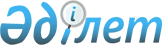 Об утверждении Правил общего водопользования в Жамбылской областиРешение Жамбылского областного маслихата от 26 сентября 2019 года № 38-9. Зарегистрировано Департаментом юстиции Жамбылской области 14 октября 2019 года № 4352
      В соответствии с подпунктом 1) статьи 38 Водного кодекса Республики Казахстан от 9 июля 2003 года, приказом Министра сельского хозяйства Республики Казахстан от 20 марта 2015 года № 19-1/252 "Об утверждении Типовых правил общего водопользования" (зарегистрирован в Реестре государственной регистрации нормативных правовых актов за № 11434), Жамбылский областной маслихат РЕШИЛ:
      1. Утвердить Правила общего водопользования в Жамбылской области согласно приложению к настоящему решению.
      2. Контроль за исполнением данного решения возложить на постоянную комиссию областного маслихата по вопросам развития агропромышленности, экологии и природопользования.
      3. Настоящее решение вступает в силу со дня государственной регистрации в органах юстиции и вводится в действие по истечении десяти календарных дней после дня его первого официального опубликования.
      Лист согласования к решению Жамбылского областного маслихата от "26" сентября 2019 года № 38-9 "Об утверждении Правил общего водопользования в Жамбылской области"
      "СОГЛАСОВАНО"
      Исполняющий обязанности руководителя
      Шу-Таласской бассейновой инспекции по 
      регулированию использования и охране водных 
      ресурсов Комитета по водным ресурсам 
      Министерства Экологии, геологии и природных 
      ресурсов Республики Казахстан
      ___________________ Г. Имашева
      "____" _____________ 2019 года
      "СОГЛАСОВАНО"
      Руководитель Департамента контроля качества
      и безопасности товаров и услуг Жамбылской 
      области Комитета контроля качества и 
      безопасности товаров и услуг Министерства 
      здравоохранения Республики Казахстан
      ____________________ Б. Жаркынбеков
      "____" _____________ 2019 года
      "СОГЛАСОВАНО"
      Руководитель Департамента экологии 
      по Жамбылской области Комитета 
      экологического регулирования и контроля 
      Министерства Экологии, геологии и 
      природных ресурсов Республики Казахстан
      ____________________ Б. Калымбетов
      "____" _____________ 2019 года Правила общего водопользования в Жамбылской области
      1. Настоящие Правила общего водопользования в Жамбылской области (далее - Правила) разработаны в соответствии с подпунктом 1) статьи 38 Водного кодекса Республики Казахстан от 9 июля 2003 года (далее - Кодекс), приказом Министра сельского хозяйства Республики Казахстан от 20 марта 2015 года № 19-1/252 "Об утверждении Типовых правил общего водопользования" (зарегистрирован в Реестре государственной регистрации нормативных правовых актов за № 11434) (далее - Типовые правила) и определяют порядок установления правил общего водопользования с учетом особенностей региональных условий.
      2. Общее водопользование осуществляется для удовлетворения нужд населения без закрепления водных объектов за отдельными физическими или юридическими лицами и без применения сооружений или технических устройств, влияющих на состояние вод.
      3. Специального разрешения для осуществления общего водопользования не требуется.
      4. Не допускается ограничение физическими и юридическими лицами доступа населения к водным объектам общего водопользования путем установления заграждений, охранных пунктов, запрещающих знаков, за исключением случаев, предусмотренных Кодексом.
      5. Общее водопользование может быть ограничено или запрещено в целях экологической, технической и санитарно-эпидемиологической безопасности населения.
      6. К общему водопользованию относится пользование водными объектами:
      1) для удовлетворения хозяйственно-питьевых целей;
      2) для рекреационных целей, за исключением водных объектов, представляющих потенциальную селевую опасность;
      3) для судоходства и пользования маломерными судами;
      4) для водопоя скота.
      7. Для удовлетворения хозяйственно-питьевых целей забор воды из поверхностных источников осуществляется без применения сооружений или технических устройств, влияющих на состояние вод.
      8. Места для массового отдыха, туризма и спорта на водных объектах и водохозяйственных сооружениях устанавливаются Жамбылским областным акиматом по согласованию с уполномоченными органами в области использования и охраны водного фонда, водоснабжения, водоотведения, в области охраны окружающей среды, в области санитарно-эпидемиологического благополучия населения с соблюдением экологических требований и безопасности жизни человека.
      Сноска. Пункт 8 - в редакции решения Жамбылского областного маслихата от 29.07.2022 № 19-6 (вводится в действие с 01.01.2022).


      9. Поверхностные водные объекты Республики Казахстан, отнесенные к категории судоходных, являются водными путями общего пользования, за исключением случаев, если их использование в этих целях полностью или частично запрещено либо они предоставлены в обособленное пользование.
      Порядок отнесения водных объектов к категории судоходных, утверждение перечня судоходных водных путей, используемых для судоходства, взлета (посадки) воздушных судов, и правил их эксплуатации осуществляются в соответствии с правилами, утверждаемыми в соответствии с пунктом 3 статьи 105 Кодекса.
      10. Использование водных объектов для водопоя скота допускается вне зоны санитарной охраны и при наличии водопойных площадок и других устройств, предотвращающих загрязнение и засорение водных объектов.
      11. Жамбылский областной маслихат в ходе очередной или внеочередной сессии маслихата в целях охраны жизни и здоровья граждан, с учетом особенностей региональных условий, правилами общего водопользования определяют места, где не осуществляются купание, забор воды для питьевых и бытовых нужд, водопой скота, катание на маломерных судах и других плавучих средствах на водных объектах, расположенных на территории соответствующего региона.
      11-1. В целях охраны жизни и здоровья граждан запрещается купание в водных объектах и водохозяйственных сооружениях, расположенных на территории Жамбылской области, за исключением мест, утвержденных постановлениями акимата Жамбылской области от 7 августа 2019 года № 168 "Об установлении мест для массового отдыха, туризма и спорта на водных объектах и водохозяйственных сооружениях Жамбылской области" (зарегистрирован в Реестре государственной регистрации нормативных правовых актов за № 4314), от 21 августа 2017 года № 178 "Об установлении места для массового отдыха, туризма и спорта на острове "Аякарал" озера Балхаш в границах Жамбылской области" (зарегистрирован в Реестре государственной регистрации нормативных правовых актов за №3531).
      Согласно пункту 10 приказа исполняющего обязанности министра по инвестициям и развитию Республики Казахстан от 27 марта 2015 года № 354 "Об утверждении правил эксплуатации маломерных судов и баз (сооружений) для их стоянки" (зарегистрирован в Реестре государственной регистрации нормативных правовых актов за № 11197) при плавании на маломерных судах не допускается:
      1) в целях обеспечения безопасности людей заходить под мотором или парусом и маневрировать на акваториях пляжей, других мест купания и массового отдыха населения на водных объектах;
      2) приближаться не ближе 10 метров к ограждению границ заплыва на пляжах и других организованных мест купания.
      Сноска. Решение дополнено пунктом 11-1 в соответствии с решением Жамбылского областного маслихата от 05.10.2023 № 7-6 (вводится в действие по истечении десяти календарных дней после дня его первого официального опубликования).


      12. Местные исполнительные органы осуществляют информирование населения о состоянии водных объектов, систем водоснабжения и водоотведения, находящихся на соответствующей территории.
      13. Водопользователь, осуществляющий обособленное или совместное водопользование, в соответствии с пунктом 3 статьи 67 и пунктом 4 статьи 68 Кодекса объявляет об условиях или запрете общего водопользования, если иное не установлено решениями Жамбылского областного маслихата.
      14. Для объявления условий или запрета общего водопользования, водопользователь, осуществляющий обособленное или совместное водопользование, вносит в Жамбылский областной маслихат предложение, с обоснованием необходимости установления условий или запрета общего водопользования.
      Жамбылский областной маслихат в ходе очередной или внеочередной сессии маслихата принимает соответствующее решение по установлению условий или запрета общего водопользования и направляет его водопользователю в течение трех рабочих дней.
      15. Объявленные условия или запреты общего водопользования не должны ограничивать осуществления общего водопользования для удовлетворения хозяйственно-питьевых целей.
      После получения положительного решения от местных представительных органов, водопользователь через средства массовой информации, а также посредством специальных информационных знаков обеспечивает оповещение населения о недопущении купания и других условиях осуществления общего водопользования.
      16. При использовании водных объектов для общего водопользования физическим и юридическим лицам необходимо:
      1) бережно использовать водные объекты;
      2) соблюдать установленный режим использования водного объекта;
      3) соблюдать меры безопасности при проведении культурных, спортивных и иных мероприятий на водных объектах;
      4) поддерживать водные объекты и прилегающую территорию соответствующим санитарным нормам состояний, не засорять бытовыми, строительными и другими отходами, своевременно осуществлять мероприятия по предупреждению и устранению захламления прилегающей территории.
      17. При использовании водных объектов общего водопользования не допускаются:
      1) загрязнение и засорение водного объекта;
      2) стирка белья и купание животных в местах, предназначенных для купания;
      3) купание в местах, где не выставлены специальные информационные знаки с предупреждающими или запрещающими надписями;
      4) самовольное снятие, повреждение или уничтожение специальных информационных знаков;
      5) хранение на территории горюче-смазочных материалов;
      6) осуществление заправки топливом, мойки и ремонта транспорта;
      7) оставлять на водных объектах и в непосредственной близости от них несовершеннолетних детей без присмотра взрослых.
					© 2012. РГП на ПХВ «Институт законодательства и правовой информации Республики Казахстан» Министерства юстиции Республики Казахстан
				
      Председатель сессии 

      областного маслихата 

Г. Тлеубердиева

      Секретарь 

      областного маслихата 

Б. Карашолаков
Приложение к решению
Жамбылского областного маслихата
от "26" сентября 2019 года № 38-9